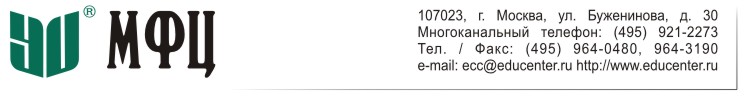 02-03 марта 2023 года «Международное налогообложение»Институт МФЦ приглашает принять участие в семинаре «Международное налогообложение», который состоится в Москве 02-03 марта 2023 года. Обучение пройдет в дневном формате (10:00-17:15 мск). Возможно участие онлайн.На семинаре можно ознакомиться с налоговыми последствиями, когда деятельность налогоплательщика распространяется на две или более стран. На примерах кейсов и реальных судебных решений слушатели смогут понять, какие налоговые последствия возникают из операций зарубежных предприятий в России и российских за рубежом, какие существуют возможности и ограничения налогового планирования, и как налоговые органы противодействуют избежанию налогообложения.К участию приглашаются бухгалтера, аудиторы, юристы, руководители, а также а также иные специалисты, желающие расширить квалификацию.По итогам участникам выдается удостоверение о повышении квалификации установленного образца.ОСНОВНЫЕ ВОПРОСЫ ПРОГРАММЫ ОБУЧЕНИЯ:Экономические и правовые основы международного налогообложения. Деятельность резидентов и нерезидентов, двойное налогообложение и необложение, налоговые и неналоговые соглашения, современные тенденции.Содержание и основные принципы соглашений об избежание двойного налогообложения. Модельные конвенции и их структура, отличия реальных соглашений от модельных.Субъекты международного налогообложения. Налоговые последствия и применение соглашений для резидентов, нерезидентов и постоянных представительств.Налогообложение активных доходов. Прибыль от предпринимательской деятельности, прибыль в международных перевозках, оплата труда, доходы индивидуальных предпринимателей.Совместное применение соглашений и положений Налогового кодекса Российской Федерации Налогообложение у источника, зачет иностранных налогов, НДС.Налогообложение пассивных доходов (проценты, роялти, дивиденды, прибыль от прироста стоимости).Совместное применение соглашений и положений Налогового кодекса Российской Федерации. Налогообложение у источника, ограничение налогообложения, ограничение преимуществ, зачет иностранных налогов, НДС.Противодействие избежание налогообложения, уклонению от налогообложения и злоупотреблению соглашениями: общие меры и необоснованная налоговая выгода;DAC 6 и раскрытие информации о налоговых структурах;специальные меры (налог на выход, ограничение преимуществ, тест основной цели, тест на фактического получателя дохода, контролируемые иностранные компании);ограничение вычета процентов и тонкая капитализация;контроль при трансфертном ценообразовании, сравнение требований ОЭСР и Налогового кодекса Российской Федерации, применение отдельных методов, система документации.Вопросы и ответы.Документы об обучении Удостоверение установленного образца о повышении квалификации по дополнительной профессиональной программе.Семинар проводит: Тютюрюков В. Н., канд.экон.наук, преподаватель Института МФЦ, член Международной налоговой ассоциации (IFA), международный сертификат АССA.Имеет опыт более 15 лет работы в области бухгалтерского учета и налогообложения в промышленности, консалтинге и академической сфере, в Департаменте налогового учета и отчетности РАО «ЕЭС России», работал в налоговом департаменте компании «большой четверки» в России, участвуя и впоследствии руководя различными налоговыми проектами для крупных российских и международных компаний (в основном добывающей и энергетической отраслей), включая налоговые обзорные проверки, due diligence, консультирование по вопросам налогообложения и трансфертного ценообразования в международных сделках и в реструктуризации групп компаний.Место и время проведения. Семинар будет проходить в помещении Института МФЦ по адресу: ул. Буженинова, д. 30, стр. 1. Проезд до станции метро «Преображенская площадь». Регистрация участников начинается за полчаса до начала семинара. Возможно участие онлайн.Стоимость участия: Стоимость участия в семинаре для одного участника составляет 18 000 (Восемнадцать тысяч) рублей. НДС не облагается. Скидки - в размере от 10 процентов предоставляются клиентам Института/Учебного центра МФЦ. В стоимость включаются кофе-брейк и методические материалы.Административная информация: Заявки на участие в семинаре просьба направлять до 01 марта 2023 на имя Ивановой Марии или Махнович Инне по тел./ф. (495) 921-2273, доб. 134, 136 e-mail: seminar2@educenter.ru,  seminar6@educenter.ru  Интернет: www.educenter.ru